附件32023年事业单位招聘体检人员钉钉群二维码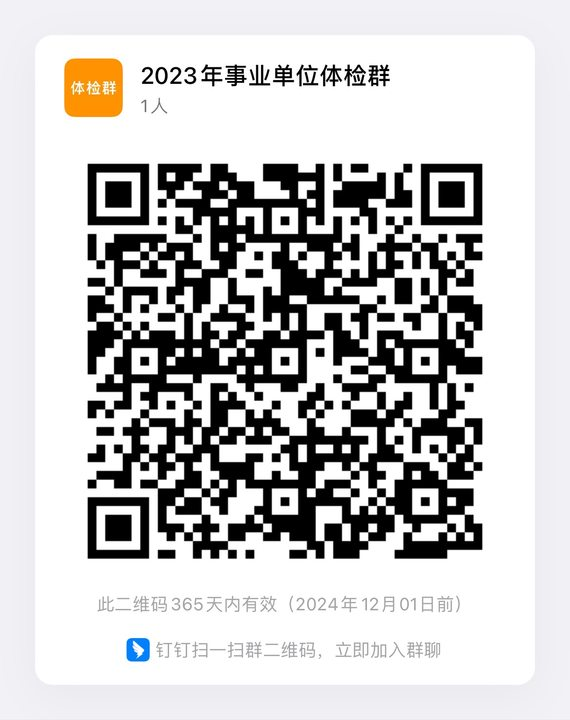 